PIAGAM PENGHARGAANNOMOR: W3-A/       /KP.05.8/3/2022MEMBERIKAN APRESIASI KEPADAPENGADILAN AGAMA PARIAMANSEBAGAIPERINGKAT IKATEGORI PENERIMAAN PERKARA MELALUI E-COURT TERBANYAK PERIODE TRIWULAN I TAHUN 2022 DENGAN JUMLAH 334 PERKARAPENGADILAN AGAMA SEWILAYAH PENGADILAN TINGGI AGAMA PADANG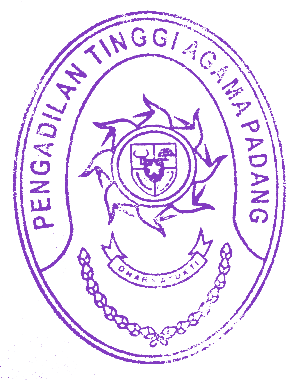 PADANG, 25 MARET 2022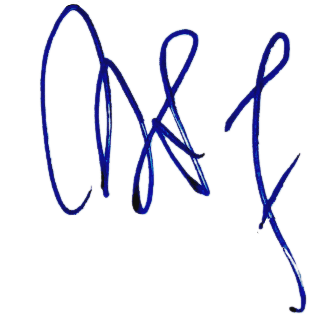 KETUA PENGADILAN TINGGI AGAMA PADANGDRS. H. ZEIN AHSAN, M.H.NIP. 195508261982031004PIAGAM PENGHARGAANNOMOR: W3-A/       /KP.05.8/3/2022MEMBERIKAN APRESIASI KEPADAPENGADILAN AGAMA TALUSEBAGAIPERINGKAT IIKATEGORI PENERIMAAN PERKARA MELALUI E-COURT TERBANYAK PERIODE TRIWULAN I TAHUN 2022 DENGAN JUMLAH 222 PERKARAPENGADILAN AGAMA SEWILAYAH PENGADILAN TINGGI AGAMA PADANGPADANG, 25 MARET 2022KETUA PENGADILAN TINGGI AGAMA PADANGDRS. H. ZEIN AHSAN, M.H.NIP. 195508261982031004PIAGAM PENGHARGAANNOMOR: W3-A/       /KP.05.8/3/2022MEMBERIKAN APRESIASI KEPADAPENGADILAN AGAMA PAINANSEBAGAIPERINGKAT IIIKATEGORI PENERIMAAN PERKARA MELALUI E-COURT TERBANYAK PERIODE TRIWULAN I TAHUN 2022 DENGAN JUMLAH 205 PERKARAPENGADILAN AGAMA SEWILAYAH PENGADILAN TINGGI AGAMA PADANGPADANG, 25 MARET 2022KETUA PENGADILAN TINGGI AGAMA PADANGDRS. H. ZEIN AHSAN, M.H.NIP. 195508261982031004